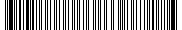 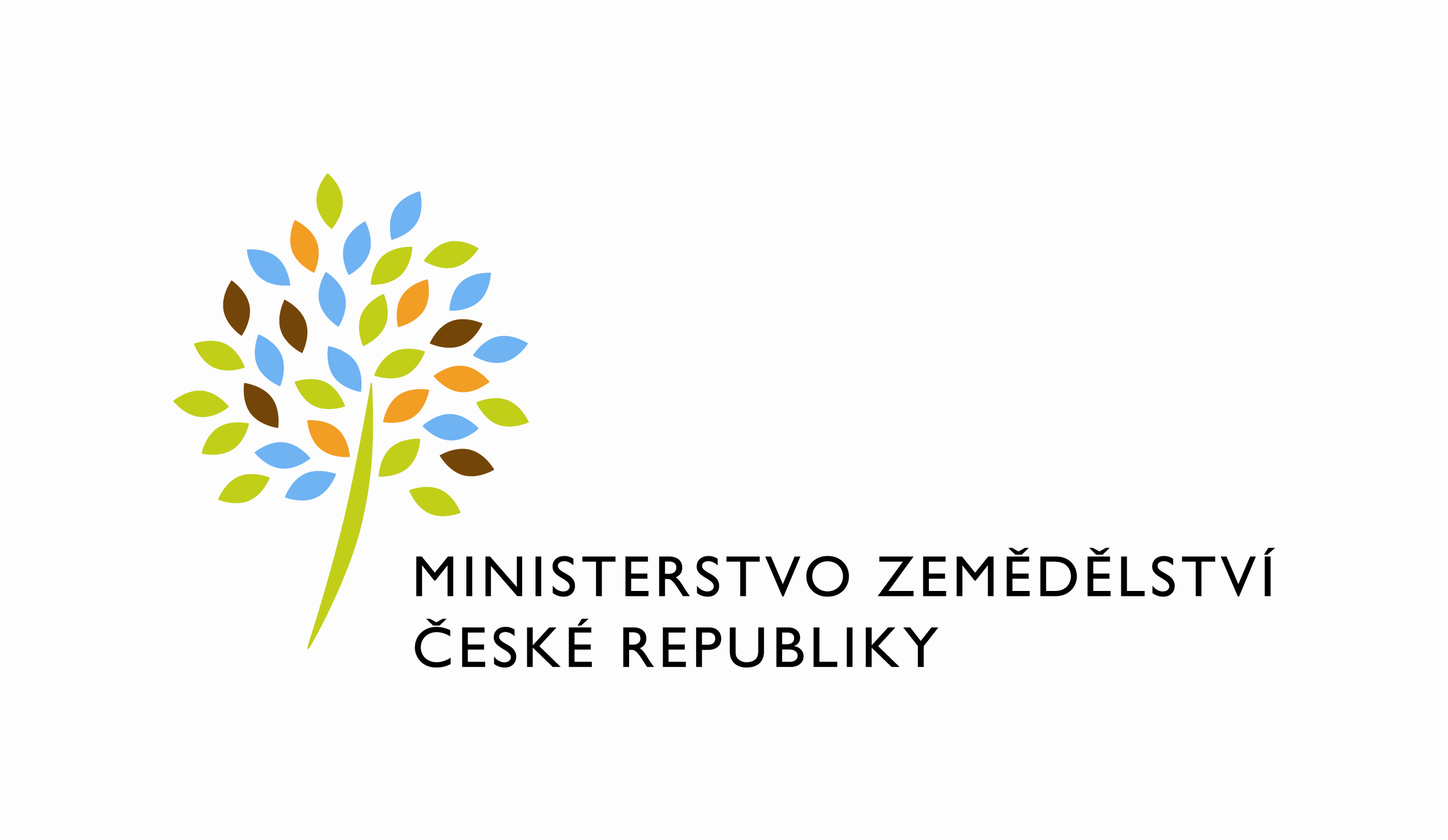 adresa: Těšnov 65/17, Nové Město, 110 00 Praha 1DATUM: 6. 6. 2022Prodloužení termínu dodání Objednávky č.4500139480 k PZ_PRAIS_II_2021_No658_EAGRIAPP_agenda_zakona_o_osivech_a_sadby(Z33140)Dobrý den,oznamujeme Vám tímto, že jsme se po dohodě se zástupci ÚKZÚZ a Dodavatele rozhodli prodloužit termín dodání 658_PZ_PRAIS_II_2022_OOS_(Z33140), objednávka č. 4500139480 do 30.09.2022.Zdůvodnění: Realizace výše uvedeného PZ vyžaduje spolupráci s dodavatelem informačního systému ISOOS (HVS) na straně ÚKZÚZ. V průběhu realizace se ukázalo, že je třeba více času na vyjasnění požadavků, vývoj a odladění funkcionality, než byl původní předpoklad. Do harmonogramu také vstupuje plánovaná migrace systémů na Oracle 19, díky které bude po určité období omezena dostupnost testovacího a následně i produkčního prostředí, v tomto období je ze strany koordinátorů migrace doporučeno pozastavení nasazování nových verzí SW.S pozdravemPřílohy:útvar: Odbor informačních a komunikačních technologiíČíslo útvaru: 12120VÁŠ DOPIS ZN.:	 ZE DNE:	SPISOVÁ ZN.:	 MZE-45060/2021-11152NAŠE ČJ.:	 MZE-36253/2022-12122VYŘIZUJE:	David NeužilTelefon:	221812012E-MAIL:	David.Neuzil@mze.czID DS: 	yphaax8O2 IT Services s.r.o.Vážený panxxxZa Brumlovkou 266/2Michle140 00 Praha 4%%%el_podpis%%%Ing. Vladimír Velasředitel odboruOtisk úředního razítka